Администрация Дзержинского района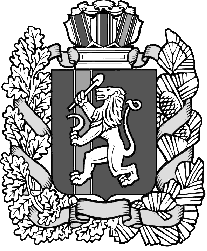 Красноярского краяПОСТАНОВЛЕНИЕс.Дзержинское25.01.2017										№ 24-пОб организации общественных работ на территории Дзержинского района в 2017г.В соответствии со статьей 24 Закона Российской Федерации от 19.04.1991 № 1032-1 «О занятости населения в Российской Федерации», постановлением Правительства Российской Федерации от 14.07.1997 № 875 «Об утверждении Положения об организации общественных работ», руководствуясь ст. 33, 35 Устава района, ПОСТАНОВЛЯЮ:1. Придать статус общественных работ следующим видам деятельности:- эксплуатация жилищно-коммунального хозяйства и бытовое обслуживание населения;- строительство жилья, реконструкция жилого фонда, объектов социально-культурного назначения (детских дошкольных учреждений, спортплощадок, учреждений культуры, здравоохранения, домов престарелых, инвалидов и т.п.);- озеленение и благоустройство территорий, развитие лесопаркового хозяйства, зон отдыха и туризма, обслуживание питомников; выпас скота;- разведение скота и птицы;- заготовка, переработка и хранение сельскохозяйственной продукции, подготовка овощехранилищ, обслуживание теплиц; заготовка кормов;- работы по ветеринарному обслуживанию;- выращивание сельскохозяйственных культур;- обслуживание спецтехники (сельскохозяйственной, горнотранспортной и др.);- заготовка дикорастущих растений, грибов, ягод, лекарственных трав;- организация сбора и переработка вторичного сырья и отходов;- разведение рыбы в искусственных и естественных водоемах; работа на пасеках; очистка загрязненных водоемов;- восстановительные и благоустроительные работы после завершения ликвидации последствий катастроф и стихийных бедствий;- оказание услуг социального характера различным категориям граждан (инвалидам, пенсионерам, участникам Великой Отечественной войны и боевых действий и др.);- обеспечение оздоровления и отдыха детей в период каникул, обслуживание санитарно-курортных зон;- проведение мероприятий общественно-культурного назначения (переписи населения, статистических обследований, социологических исследований, избирательных компаний, спортивно-оздоровительных мероприятий, соревнований, фестивалей и т.д.);- розничная продажа периодической печати, доставка почтовой корреспонденции;- обслуживание пассажирского транспорта, работа организаций связи; канцелярские работы, техническая обработка документов, курьерские работы;- проведение сельскохозяйственных мелиоративных (ирригационных) работ, работа в лесном хозяйстве;- подсобные работы на пилораме;- работа по обслуживанию, проведению праздников по случаю юбилейных дат муниципальных образований;- погрузо-разгрузочные работы в организациях всех форм собственности;- строительство автомобильных дорог, их ремонт и содержание, прокладка водопроводных, газовых, канализационных и других коммуникаций;- вспомогательные работы на предприятиях лесной отрасли, потребкооперации, правоохранительных органов и др.;- реализация программ возрождения культуры, восстановление историко-архитектурных памятников, комплексов, заповедных зон;- подсобные работы на предприятиях торговли и общественного питания;- санитарная очистка внутриквартальных территорий и контейнерных площадок от мусора и бытовых отходов;- работа по подготовке к отопительному сезону;- уборка снега с крыш и территорий; мытье автомобилей;- организация досуга детей в учреждениях культуры, лагерях труда и отдыха;- подсобные работы при ремонтно-восстановительных работах;- упаковка готовой продукции;- санитарная уборка помещений;- мытье посуды (лабораторной, пищевой и др.);- обслуживание аттракционов;- мытье, уборка подвижного состава;- другие направления трудовой деятельности.2. Организовать в 2017 году на территории Дзержинского района не менее 85 временных рабочих мест для безработных граждан.3. Рекомендовать главам поселений Дзержинского района осуществлять организацию общественных работ во взаимодействии с краевым государственным казенным учреждением «Центр занятости населения Дзержинского района».4. Рекомендовать организациям, учреждениям, предприятиям, осуществляющим свою деятельность на территории Дзержинского района, принять участие в проведении общественных работ в части создания временных рабочих мест для безработных граждан.5. Рекомендовать работодателям ежемесячно выплачивать заработную плату  участникам оплачиваемых общественных работ за период участия в общественных работах в размере не менее одной минимальной оплаты труда.6. Контроль за исполнением постановления оставляю за собой.7. Постановление вступает в силу со дня официального опубликования в районной газете «Дзержинец».Глава района								Д.Н. Ашаев